Publicado en Madrid el 24/01/2024 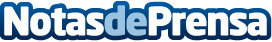 Consultia Business Travel crece un 35% en 2023 y duplica cifras precovid Consiguió en 2023 una facturación de más de 27 millones de euros. Estos resultados superan las previsiones del sector que esperaba alcanzar las cifras prepandemia en 2024 (según datos de GBTA). El crecimiento de la compañía se ha debido a la suscripción de nuevos clientes, nacionales e internacionales a Destinux y al auge del área MICEDatos de contacto:María ContenenteConsultia Business Travel913022860Nota de prensa publicada en: https://www.notasdeprensa.es/consultia-business-travel-crece-un-35-en-2023_1 Categorias: Nacional Finanzas Viaje Turismo Software Recursos humanos Actualidad Empresarial http://www.notasdeprensa.es